Sue Perez- Emmy Award Winning Makeup Artist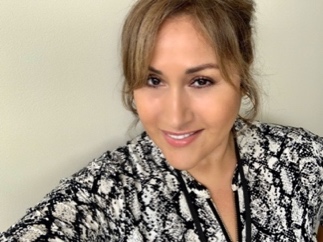 Local 798*Hair upon Request*Sue_perez@yahoo.com917-742-0679CBS Broadcast- Additional Makeup on location or in studio for various shoots- June 2021- Current CBS Mornings – Promo with Tony Dokoupil and Nate Burleson.The Drew Barrymore Show- Makeover segment for second season pre taping. On the Record with Bob Costas- Makeup and Grooming for Rashida Ali and Ken Burns.NBC Sports- The Tokyo Olympics- Makeup for Talent - Stanford CT- July-August 2021Makeup and Hair for talent -Golf Channel & Premier League.Peacock original content “On her Turf” with Lolo Jones & “Tokyo Gold” with Rich Eisen.HBO Sam Jay Project Department Head-Makeup -March-May 2021Provide makeup on episodic work and hire additional day play support as needed.Record images of talent appearing on camera and providing files to production for continuity.Order and track all supplies needed for makeup department and submitting expenses.NBC Sports Sunday Night Football -2018-2019 Season & Thanksgiving Games 2020Personal Makeup & Grooming for: Al Michaels, Cris Collinsworth and Liam McHugh.Personal Makeup & Hairstyling for: Michele Tafoya.MSNBC- (2019) Additional Makeup for guests and talent- Joy Reid, Alex WittNBC News (2013-2019) Emmy Award Win for Craft Specialty Makeup in 2019Today in NY- Personal Makeup for Anchors: Darlene Rodriguez, Michael Gargiulo.News at 11am- David Ushery, Stacey Bell, Kerry Barrett, Pat Battle, Adam Kuperstein.Evening News- Chuck Scarborough, Stephan Holt, Natalie Pasquarella, Sibilla Vargas.Reporters: Lynda Baquero, Ray Villeda, Mellissa Russo, Catherine Creag, Rosanne Colletti.Meteorologists: Chris Cimino, Maria LaRosa, Janice Huff, Dave Price, Rafael Miranda.Traffic: Lauren Scala & Sports: Bruce Beck.Dateline- Andrea Canning.NBC Nightly News- Kate Snow.The Today Show-Additional Makeup (6 shows).NBC /LX (2013-2019)New York Live- Personal Makeup for: Sara Gore, Jacque Reid, Joelle Gargulio, Lauren Scala.Open House with Sara Gore.Talk Stoop-Pat Greenleaf and various celebrity guests.TELEVISION SHOWS AND SPECIALS (2015-2020)ABC-Dr Oz Show: Additional Makeup for various guests and interviews.ABC-The Dish: Daphne Oz, Jordin Sparks, Jamika Pessoa, Alex Guarnaschelli.ABC-$100,000 Pyramid: Ana Gasteyer, Bethany Frankel and guests.Law and Order SVU- (2018-2019) Additional Makeup Artist (17 episodes).HBO- (2019) The Plot Against America- BG makeup.PEOPLE-TV- Makeup for Gretchen Carlson.FILMSWindcroft- (2007) Hair and Makeup -all actors and talent.SKILLS Men’s Grooming, Airbrush Makeup, Period Makeup, Bald Caps, Out of Kit /SFX, Tattoo Transfer Printing, Tattoo camouflage and cover, Beauty makeup, Strip and individual lashes, Hairstyling for men and women.Languages – Spanish